МУНИЦИПАЛЬНОЕ ОБРАЗОВАНИЕ «БОГАШЕВСКОЕ СЕЛЬСКОЕ ПОСЕЛЕНИЕ»АДМИНИСТРАЦИЯ БОГАШЕВСКОГО СЕЛЬСКОГО ПОСЕЛЕНИЯПОСТАНОВЛЕНИЕ20.02.2017г. 										№ 119с. БогашевоО подготовке к пожароопасному периоду 2017 года и защите населенных пунктов  муниципального образования «Богашевское сельское поселение»	АКТУАЛЬНАЯ РЕДАКЦИЯ(в ред. постановления № 119 от 03.07.2017 года )        В соответствии с Федеральным законом от 24.12.1994 года  № 69-ФЗ «О пожарной безопасности», Федеральным законом от 06.10.2003 года № 131-фз «Об общих принципах организации местного самоуправления в Российской Федерации», Жилищным Кодексом Российской Федерации, в целях укрепления пожарной безопасности в жилищном фонде, учреждениях и объектах различных форм собственности на территории муниципального образования «Богашевское сельское поселение», в связи с подготовкой к пожароопасному периоду 2017 года с целью защиты населенных пунктов и населения, проживающего на территории Богашевского сельского поселения сельского поселения, ПОСТАНОВЛЯЮ:Утвердить план мероприятий к пожароопасному сезону 2017 года, согласно приложению 1 к настоящему постановлению.Утвердить во всех населенных пунктах ответственных за предоставление полной и достоверной информации о ситуации на территории соответствующих населенных пунктов (приложение 2).Провести комплекс мероприятий по приведению в исправное состояние источников противопожарного водоснабжения. Ответственные: Т.В.Безукладникова, Бочаров В.И.Обеспечить исправность дорог, подъездов к естественным или искусственным водоисточникам для забора воды пожарной техникой. Ответственные: Т.В.Безукладникова, И.Н. Емельянов, Л.Н.Богер, В.Н.Байчук.Обеспечить пожарными средствами, приспособленными для целей пожаротушения пожарную дружину Богашевского сельского поселения. Ответственные: Т.В.Безукладникова, Г.А.Красникова.Организовать проведение работ по созданию минерализованных полос по защите от лесных пожаров населенных пунктов, садоводческих или дачных некоммерческих объединений граждан, объектов экономики, находящихся в непосредственной близости к лесным массивам.Провести собрание с участием руководителей предприятий, организаций, учреждений, предпринимателей  по вопросам подготовки к пожароопасному периоду. Ответственный: Т.В.Безукладникова. Организовать изготовление и распространение памяток на противопожарную тематику в населенных пунктах поселения (магазины, остановочные пункты общественного транспорта). Ответственные: Н.В.Бородихина, Емельянов И.Н., Богер Л.Н., Байчук В.Н.В случае повышения пожарной опасности своевременно информировать Главу поселения.Определить помещения Дома культуры с. Богашево, Дома культуры с. Петухово, Дома культуры д. Белоусово, общеобразовательные учреэждения(МБОУ «Богашевская СОШ им. А.И. Федорова», МБОУ «Лучановская СОШ», МБОУ «Петуховская СОШ»; помещения ДООЦНУДО «Космонавт» (по согласованию),  для временного размещения населения и материальных ценностей в случае пожаров в  населенных пунктах. Ответственные: Безукладникова Т.В., Вишнякова Е.В., Емельянов И.Н., Богер Л.Н., Байчук В.Н.Ежедневно проверять объекты жизнеобеспечения населения (электро-, водоснабжения, канализация) на предмет безаварийной работы переключающего, откачивающего и перекачивающего оборудования. Ответственная: Е.В. ИвановаЕжедневно вести контроль за состоянием пожарных гидрантов расположенных на территориях сельского поселения. Ответственные: Т.В.Безукладникова, администраторы населенных пунктов, Бочаров В.И.Провести разъяснительную работу среди населения по недопущению пала сухой травы и сжигания мусора. Ответственные: Т.В.Безукладникова, С.И.Солина, И.Н. Емельянов, Л.Н.Богер, В.Н.Байчук.Организовать работу с садоводческими товариществами, расположенными на территории поселения по соблюдению мер пожарной безопасности и организации дежурств при угрозе возникновения пожаров. Ответственные: Т.В.Безукладникова, С.И.Солина, Н.В.Бородихина.Активизировать работу с председателями садоводческих товариществ  по осуществлению земельного контроля за использованием земель СНТ. Ответственная: С.А.Литвинова.Разместить данное постановление на сайте Богашевского сельского поселения. Ответственная: Н.В.Бородихина.Считать утратившим силу постановление Администрации Богашевского сельского поселения от 04.03.2016г. № 27 «О подготовке к пожароопасному периоду 2016 года и защите населенных пунктов муниципального образования «Богашевское сельское поселение».Данное постановление вступает в законную силу со дня его официального опубликования на официальном сайте Богашевского сельского поселения в сети «Интернет».Контроль за исполнением настоящего постановления оставляю за собой.                        Глава поселения                                                         А.В.МазуренкоПриложение 1к постановлению администрацииБогашевского сельского поселенияот  20.02.2017 № 46ПЛАН МЕРОПРИЯТИЙ К ПОЖАРООПАСНОМУ СЕЗОНУ 2017 ГОДА
НА ТЕРРИТОРИИ БОГАШЕВСКОГО СЕЛЬСКОГО ПОСЕЛЕНИЯПриложение 2к постановлению администрацииБогашевского сельского поселенияот  20.02.2017 № 46Списокответственных за предоставление полной и достоверной информации о ситуации на территории населенных пунктов Богашевского сельского поселения Ответственный за передачу оперативной информации о ситуации на территории Богашевского сельского поселения – заместитель Главы поселения – Т.В.Безукладникова, 931-091, 8-952-176-50-05Приложение 3к постановлению администрацииБогашевского сельского поселенияот  20.02.2017 № 46Сведения о силах и средствах организаций, не осуществляющих использование лесов, привлекаемых к тушению лесных пожаровПеречень лиц, привлекаемых к тушению пожаров в 2017 годуп/пНаименование мероприятийСрок
исполненияОтветственный1Провести собрание с участием
руководителей предприятий и
организаций, учреждений,
предпринимателей по вопросам
подготовки к пожароопасному периодудо 28.04.2017Безукладникова Т.В., зам. Главы поселения 2Проведение совещаний с председателями садоводческих обществ, товариществ по соблюдению норм и правил
содержания территорий и объектовмай-июньБезукладникова Т.В.,- зам. Главы поселения, С.И.Солина – специалист по работе с населением3Обеспечить постоянный контроль за
состоянием территории поселения на
предмет возникновения стихийных свалок мусора и принимать оперативные меры к их ликвидациипостоянноИванова Е.В., специалист по вопросам ЖКХ4Обеспечить получение в течение
пожароопасного сезона информации о
степени пожарной опасности и
своевременное доведение ее до населения, руководителей предприятий, организаций.постоянноБородихина Н.В.Ильясова О.П.Безукладникова Т.В.5Подготовить места для возможного
временного размещения населения.
постоянноБезукладникова Т.В., Вишнякова Е.В., Богер Л.Н., Емельянов И.Н., Байчук В.Н.6Провести разъяснительную работу с
населением по выполнению первичных
мер пожарной безопасностимайБезукладникова Т.В.Бородихина Н.В.Солина С.И.И.Н. Емельянов, Л.Н.Богер, В.Н.Байчук.7В весенне-летний пожароопасный период организовать своевременное сообщение об очагах загорания в населенных пунктах поселения.май-октябрь Бородихина Н.В.Ильясова О.П.Богер Л.Н.Емельянов И.Н.Байчук В.Н.8Осуществлять контроль  готовности противопожарных средств, оборудования, источников противопожарного водоснабжения (пожарные гидранты, краны, водоемы)постоянноБезукладникова Т.В.,- зам. Главы поселения, Бочаров В.И.9Провести инструктаж по пожарной безопасности в многоквартирных  жилых домах. до 21.04.2017Иванова Е.В. – специалист по вопросам ЖКХ, Солина С.И. – специалист по работе с населением.10Проводить обучение населения мерам пожарной безопасности в быту.В течение годаИванова Е.В.Солина С.И.Безукладникова Т.В.,- зам. Главы поселения 11Проверить  подготовку муниципального жилого фонда к эксплуатации в осенне-зимний период (состояние пожарной безопасности объектов жилого фонда, в том числе  домов с низкой устойчивостью при пожарах)сентябрь Иванова Е.В. – специалист по вопросам ЖКХ, Солина С.И. – специалист по работе с населением.12Производить своевременную очистку дорог и подъездных путей в зимний период. январь-март,
ноябрь-декабрь Безукладникова Т.В.,- зам. Главы поселения Иванова Е.В., специалист по вопросам ЖКХ.13Произвести опашку населённых пунктов поселения и объектов с массовым пребыванием людей граничащих с лесными массивами. Создание минерализованных полос на полях, прилегающих к лесным  массивам	майБезукладникова Т.В.,- зам. Главы поселения, Красникова Г.А. - ведущий специалист (финансист) 14Проведение ревизии противопожарных водоемов, водонапорных башен, пожарных гидрантов на предмет готовности к весенне-летнему пожароопасному периоду	Апрель, майБезукладникова Т.В.,Бочаров В.И.15Провести сходы граждан в населенных пунктах перед наступлением пожароопасного периода по выполнению первичных мер пожарной безопасности и вступлению в добровольную пожарную дружину.май, июньБезукладникова Т.В.Бородихина Н.В.Солина С.И.И.Н. Емельянов, Л.Н.Богер, В.Н.Байчук.16Проводить проверку подъездных путей, проездов и разворотных площадок для проезда и установки пожарной техники.ежеквартальноБезукладникова Т.В.Иванова Е.В.17до 01.05.2017Иванова Е.В.Литвинова С.А.Населенный пунктФ.И.О. ответственногоНомер телефонас. БогашевоБородихина Наталья Владимировна8-923-417-35-31с. ЛучановоБайчук Вера Николаевна8-952-184-37-02с. ПетуховоЕмельянов Игорь Николаевич8-952-180-77-62д. БелоусовоБогер Лариса Николаевна8-903-913-27-65д. ОвражноеСеменов Виктор Александрович8-906-951-51-60д. СухаревоМамедов Зариф Ниязович8-952-884-99-22жд. КаштакГодовых Ираида Павловна8-952-178-55-30жд. ПетуховоЕмельянов Игорь Николаевич8-952-180-77-62д. АксеновоЧукин Валерий Иосифович8-903-954-24-58д. ВороновоМолчанов Сергей Петрович8-953-922-94-79д. ИпатовоБайчук Вера Николаевна8-952-184-37-02д. МагадаевоРедкин Аркадий Николаевич8-923-414-19-63д. НекрасовоГригорьев Александр Ильич8-952-183-18-48д. ПисаревоБезукладникова Татьяна Васильевна8-952-176-50-05д. ПросекиноБезукладникова Татьяна Васильевна8-952-176-50-05п. КлючиЕрёмин Николай Николаевич8-913-804-30-40п. ГоссортучастокЕрёмин Николай Николаевич8-913-804-30-40п. ЯгодноеКлокова Ольга Алексеевна8-909-544-76-50Муниципальное образованиеНаименование организацииТехнические средства и оборудованиеТехнические средства и оборудованиеТехнические средства и оборудованиеКоличество человекМуниципальное образованиеНаименование организациинаименованиеЕд. измеренияколичествоКоличество человек123456Богашевское сельское поселениеМУП БСП «Орион»Огнетушитель – опрыскиватель РЛО – М-02(металлический без насадки) ранцевый, Мотопомпа. Лопаты, топоры,багоршт.515Богашевское сельское поселениеРедкин А.Н житель д. Магадаево. ДПДОгнетушитель – опрыскиватель РЛО – М-02(металлический без насадки) ранцевый Лопаты, топорышт.22Богашевское сельское поселениеАдминистрация БСПОгнетушитель – опрыскиватель РЛО – М-02(металлический без насадки) ранцевый Лопаты, топоры, багоршт.13Богашевское сельское поселениеКФХ Семенов В.А.- житель д. ОвражноеОгнетушитель – опрыскиватель РЛО – М-02(металлический без насадки) ранцевый Лопаты, топорышт.13Богашевское сельское поселение«Кедровая заимка»Огнетушитель – опрыскиватель РЛО – М-02(металлический без насадки) ранцевый Лопаты, топорышт.11Богашевское сельское поселениеБолтовский С.В. житель с. Лучаново Огнетушитель – опрыскиватель РЛО – М-02(металлический без насадки) ранцевый Лопаты, топорышт.13Богашевское сельское поселениеИглаков А.Д. житель д. БелоусовоОгнетушитель – опрыскиватель РЛО – М-02(металлический без насадки) ранцевыйЛопаты, топорышт.11Богашевское сельское поселениеЕрёмин Н.Н. житель п. КлючиОгнетушитель – опрыскиватель РЛО – М-02(металлический без насадки) ранцевыйЛопаты, топорышт.1Богашевское сельское поселениеГодовых И.П.– житель ж/д КаштакЛопаты, топорышт.1Наименование организацииФИОДолжность Контактные данные1234«Кедровая заимка»Титов В.А.ИПСот.тел.:599539Лучановская СОШБезукладников О.Л.Оператор электрокотельнойСот.тел.:89528055944д. БелоусовоИглаков А.Д.Инспектор пожарной охраныСот.тел.:89039521962Житель п.КлючиЕрёмин Н.НДПДСот.тел.:89138043040МУП БСП «Орион»Бочаров В.И.Директор Тел.:931-811Сот.тел.:89832397556ВороновоМолчанов С.П.ДПД8-964-091-65-758-953-922-94-79МагадаевоРедкин А.Н.ДПД8-923-414-19-63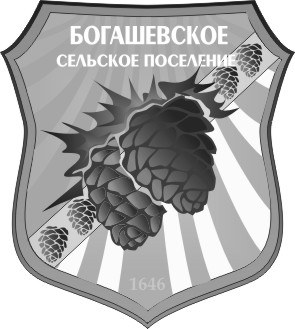 